Конспект по художественно - эстетическому развитию (рисование)«Салют Победы»Воспитатель  Ильичёва А.Цель: Формирование положительного отношения к Победе в Великой Отечественной войне. Задачи:Познакомить с новой техникой рисования на сыром листе бумаги. Учить подбирать красивые цветосочетания для создания задуманного образа. Воспитывать патриотизм, чувство уважения к участникам войны. Материал: Листы бумаги для акварели, гуашь, широкие и тонкие мягкие кисточки, баночки с водой, тряпочки.
Ход занятия:I Организационный момент. - Сейчас я вам прочитаю стихотворение, а вы послушайте очень внимательно.И вдруг из черной темноты
В небе выросли кусты, 
А в них-то голубые, 
Пунцовые, золотые
Распускаются цветы
Небылвалой красоты. 
И все улицы под ними
Тоже стали голубыми, 
Пунцовыми, золотыми, 
Разноцветными. 
-  Когда устраивают салют? - Ребята, какой праздник мы отмечаем 9 Мая?II Основная часть. -  Ребята, а кто из вас знает, что такое салют?- Салют - это незабываемое зрелище. В ночном небе как будто распускаются как огромные цветы, шары, завитки, звездочки разнообразных расцветок.- Посмотрите на изображения салюта и послушайте стихотворение.Алые букеты
В небе расцветают.
Искорками света
Лепестки сверкают.
Вспыхивают астрами
Голубыми, красными,
Синими, лиловыми –
Каждый раз всё новыми!
А потом рекою
Золотой текут.- Ребята, в честь наших прадедушек и прабабушек, победивших в той войне, давайте пустим разноцветные салюты. Будут они необычными, потому что расцветут на ваших рисунках.Физкультурная минутка  «Стойкий оловянный солдатик»
Наклонитесь все вперед, 
А потом наоборот. 
Влево, вправо наклонитесь, 
Наклоняйтесь, не ленитесь! 
На одной ноге постой-ка, 
Будто ты солдатик стойкий. 
Руки ты прижми к груди, 
Да смотри, не упади! 
Руки вверх, руки в бок, 
И на месте - скок, скок, скок! 
Носом вдох, а выдох ртом. 
Дышим глубже, а потом… 
Марш на место не спеша. - Сначала широкой кистью на альбомный лист нужно нанести воду. Затем на тонкую кисточку набрать гуашь и дотронуться ею до листа бумаги в нескольких местах. Точки начнут расползаться. Свободные места нужно заполнить растекающимися точками других цветов. Можно добавить глиттера (блестки).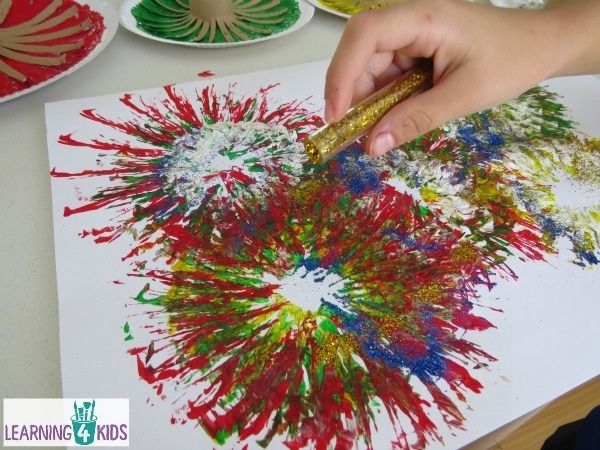 